Примерная основная общеобразовательная программа дошкольного образования «ПРОдетей» ориентирована на детей 3–7 лет и опирается на культурно-исторический подход к образованию, разработанный Л. С. Выготским, его коллегами и последователями.   Программа «ПРОдетей» носит комплексный характер,  полностью соответствует требованиям ФГОС ДО и обеспечивает развитие ребенка во всех образовательных областях, его позитивную социализацию и индивидуализацию, охрану и укрепление его физического и психического здоровья.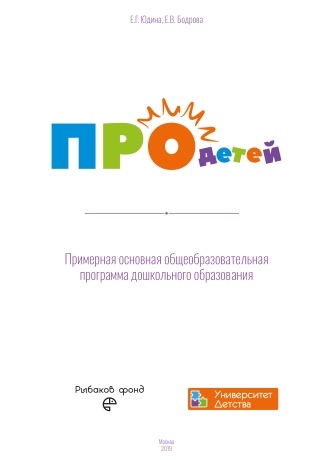 Программа отдает предпочтение не фронтальным формам обучения, а совместным видам деятельности, в которых дети осваивают основы саморегуляции в процессе планирования и контроля своих действий  и действий партнеров.   Педагоги формируют у детей логическое мышление, коммуникативные и социальные навыки, способность к ответственному, самостоятельному выбору.Детская игра является ведущей деятельностью ребенка-дошкольника и находится в центре программы «ПРОдетей» как самостоятельная ценность. Образовательный процесс строится на собственной активности детей,  что делает обучение интересным для ребенка и обеспечивает школьную готовность на основании включения ребенка в ролевые игры, игры с правилами, продуктивные виды деятельности и т. д.Высокая степень индивидуализации образовательного процесса делает возможным успешное применение программы для различных категорий детей – от одаренных до детей с ОВЗ.Программа «ПРОДЕТЕЙ»Программа «Открытие»Программа «От рождния до школы» ПримечаниеМетодыВсе методы предпологают игровую форму, строятся на собственной активности ребенка. Некоторые из них являются центральными, другие носят дополнительный, вспомогательный характер: их главная функция заключается в обеспечении наиболее эффективного действия основных образовательных методик Программы. Основные методы и методики. Сюжетно-ролевая игра рассматривается в Программе в качестве основного контекста развития возрастных и индивидуальных способностей ребенка. Применяемый в Программе метод планирования игры способствует развитию у дошкольника, с одной стороны, игровой компетентности (придумывать сюжет, выбирать роли, договариваться с партнерами по игре и пр.), с другой – развитию ключевых детских способностей (писать, читать, считать и пр.), памяти, ответственности, инициативы, символической функции и многих других. Для обеспечения индивидуализации дошкольного образования в Программе используются следующие методы и основанные на них методики: метод организации центров активности в предметнопространственной среде группы детского сада; метод планирования; метод распределенной регуляции совместной деятельности детей (ко-регуляции); метод символического действия;— часть образова тельной среды, представленная специально организованным простран ством (помещениями, участком и т. п.), материалами, оборудованием и инвентарем для развития детей дошкольного возраста в соответствии с особенностями каждого возрастного этапа, охраны и укрепления их здоровья, учета особенностей и коррекции недостатков их развития.При проведении образовательной деятельности использовались, как традиционные методы работы (например, наблюдение, беседа, сравнение, индивидуальная работа, так и нетрадиционные методы работы (в занятия включались пальчиковая гимнастика, гимнастика для глаз, артикуляционная гимнастика, речевые игры).Положительное влияние на процесс обучения и овладения методикой работы с детьми оказало сотрудничество воспитателя и родителей, а также использование приемов развивающего обучения и индивидуального подхода к каждому ребенку.Прдметно-прострачтвенная средаОдин из главных приемов организации образовательной среды в детском саду,используемых в программе — разделение пространства в помещении группы и научастке. В группе, ориентированной на ребенка, важнейшую роль играеттщательно продуманная и безопасно организованная развивающая среда, котораяпозволяет педагогам реализовать на практике цели и задачи программы иприменятьличностно-ориентированныетехнологиипрограммы центр тяжести в работе педагога переносится с традиционногонепосредственного обучения (заранее спланированной организации и проведенияигр и занятий), в ходе которого происходит передача детям обогащенного опытавзрослых, на опосредованное обучение через организацию такой образовательнойсреды,котораяпредоставляетширокиевозможностинакопления детьми собственного опыта и знаний.Развивающая среда в группе должнапомогать реализации основополагающего принципа Программы: ребенок учитсялучше и научится большему в процессе самостоятельного взаимодействия сокружающим миром — через игру и открытия.Групповое пространство должно быть спланировано педагогами так, чтобы детимогли делать самостоятельный выбор (где, с кем и чем заниматься) и приниматьрешения. Важно, чтобы среда не ограничивала детскую инициативу, а, наоборот,предоставлялавозможностидляпроявления,разнообразных идей. Приобретая опыт, достигая своей цели, ребенок постепеннообретает уверенность в себе, делает личностные, радостные для него открытия.Разумно организованная развивающая среда способствует подготовке к жизни встремительно меняющемся мире, формирует устойчивое стремление познавать,открывать мир и в конечном итоге учит учиться. Такая среда также способствуетразвитию навыков партнерского общения, работы в команде, взаимопомощи,социального взаимодействия. Все это позволяет педагогу формировать у детейпоисковый, активный, самостоятельный стиль мышления и деятельности,предоставляя реальные шансы для личностного ростаПедагоги, работающие по программе «Открытия», должны соблюдать обязательные принципы, в соответствии с которыми следует организовывать пространство группы, подбирать материалы для игр и занятий детей. Умение педагогов работать в соответствии с этими установками определяет степень их профессиональной компетентности. Развивающая среда в группе должна помогать реализации основополагающего принципа Программы: ребенок учится лучше и научится большему в процессе самостоятельного взаимодействия с окружающим миром—через игру и открытия. Роль развивающей среды в развитии детей Групповое пространство должно быть спланировано педагогами так, чтобы дети могли делать самостоятельный выбор (где, с кем и чем заниматься) и принимать решения. Важно, чтобы среда не ограничивала детскую инициативу, а наоборот, предоставляла возможности для проявления, развития и реализации разнообразных идей. Приобретая опыт, достигая своей цели, ребенок постепенно обретает уверенность в себе, делает личностные, радостные для него открытия. Разумно организованная развивающая среда способствует подготовке к жизни в стремительно меняющемся мире, формирует устойчивое стремление познавать, открывать мир и в конечном итоге учит учиться. Такая среда также способствует развитию навыков партнерского общения, работы в команде, взаимопомощи, социального взаимодействия. Все это позволяет педагогу формировать у детей поисковый, активный, самостоятельный стиль мышления и деятельности, предоставляя реальные шансы для личностного роста каждого ребенка.Образовательная среда в детском саду предполагает специально созданные условия, такие, которые необходимы для полноценного проживания ребенком дошкольного детства. Под предметно-развивающей  средой понимают определенное пространство, организационно оформленное и предметно насыщенное, приспособленное для удовлетворения потребностей ребенка в познании, общении, труде, физическом и духовном развитии в целом. Современное понимание предметно-пространственной среды включает в себя обеспечение активной жизнедеятельности ребенка, становления его субъектной позиции, развития творческих проявлений всеми доступными, побуждающими к самовыражению средствами.1. Требования ФГОС ДО к развивающей предметно-пространственной среде.Развивающая предметно-пространственная среда обеспечивает максимальную реализацию образовательного потенциала пространства Организации, Группы, а также территории, прилегающей к Организации или находящейся на небольшом удалении, приспособленной для реализации Программы (далее - участок), материалов, оборудования и инвентаря для развития детей дошкольного возраста в соответствии с особенностями каждого возрастного этапа, охраны и укрепления их здоровья, учета особенностей и коррекции недостатков их развития.Развивающая предметно-пространственная среда должна обеспечивать возможность общения и совместной деятельности детей (в том числе детей разного возраста) и взрослых, двигательной активности детей, а также возможности для уединения. Развивающая предметно-пространственная среда должна обеспечивать:реализацию различных образовательных программ;в случае организации инклюзивного образования - необходимые для него условия;учет национально-культурных, климатических условий, в которых осуществляется образовательная деятельность; учет возрастных особенностей детей.Развивающая предметно-пространственная среда должна быть содержательно-насыщенной, трансформируемой, полифункциональной, вариативной, доступной и безопасной.1) Насыщенность среды должна соответствовать возрастным возможностям детей и содержанию Программы.Образовательное пространство должно быть оснащено средствами обучения и воспитания (в том числе техническими), соответствующими материалами, в том числе расходным игровым, спортивным, оздоровительным оборудованием, инвентарем (в соответствии со спецификой Программы).Организация образовательного пространства и разнообразие материалов, оборудования и инвентаря (в здании и на участке) должны обеспечивать:игровую, познавательную, исследовательскую и творческую активность всех воспитанников, экспериментирование с доступными детям материалами (в том числе с песком и водой);двигательную активность, в том числе развитие крупной и мелкой моторики, участие в подвижных играх и соревнованиях;эмоциональное благополучие детей во взаимодействии с предметно-пространственным окружением;возможность самовыражения детей.Тип взаимодействияИзбегая директивной модели взаимодействия, педагоги строят общение с детьми, выбирая стратегию поддержки и создания инди видуальной программы развития для каждого ребенка, учитывающей его потребности (см. табл. 4). Педагоги понимают, что их выбор методов обучения может либо облегчать участие ребенка в видах деятель ности, либо создавать препятствия. Педагоги осознают, что если дети испытывают трудности в обучении, то происходит это потому, что их технологии и методы обучения не позволяют этим детям освоить соответствующее действие, а не потому, что они не обладают способностью учиться. Выбирая определенные методы и приемы, педагоги стараются добиться того, чтобы особенности и потребности большинства детей не препятствовали их участию в работе и достижению успеха в деятельности.-Директивное-Недирективное/ посредническое-Недирективное/ поддерживающееДидактические материалы и пособияОсновные функции педагогаПедагоги используют разнообразные методы обучения и поддерживают детей с различными потребностями в обучении, учитывая их интересы и сильные стороны развития. Они постоянно следят, не появятся ли сигналы, которые свидетельствуют о том, что, возможно, их метод не «работает» в отношении конкретного ребёнка или группы детей; и тогда они готовы предпринять соответствующие меры для адаптации. • В личностно-ориентированных программах педагог направляет и облегчает процесс познания. Он стимулирует познание, разделяя с ребёнком ответственность за обучение; он планирует и создаёт условия для развития детей. Педагоги должны всегда учитывать индивидуальные способности каждого из детей. Так, если вы хотите сделать вместе с детьми игровое тесто и знаете, что у какого-то ребёнка из группы плохо развита мелкая моторика, то попросите этого ребёнка переливать воду в миску из мерной кружки, а ребёнку с хорошо развитой мелкой моторикой поручите отмерить чайную ложку растительного масла. Ребёнка, который уже умеет читать, попросите прочесть для всей группы рецепт теста. Ребёнка, который ещё плохо умеет считать, попросите считать ложки муки вместе с другим ребёнком, который уже считает хорошо. Воспитатели должны всегда заранее продумывать эти аспекты в работе с детьми. • Педагог предоставляет детям разнообразные материалы и создаёт ситуации, которые дают им неограниченные возможности взаимодействия с окружающим миром. Лучше всего дети учатся, когда делают что-либо самостоятельно. Им необходимо самим выяснять, пусть с помощью проб и ошибок, как именно устроен мир. Изученные понятия хорошо закрепляются с помощью активных упражнений. Например, такое понятие, как регулярность/нерегулярность структуры ребёнок может усвоить, переплетая разноцветные нити, чередуя цвета; нанизывая на нитку бусины – синяя, жёлтая, синяя, жёлтая, синяя. • Педагог внимательно наблюдает за тем, как дети работают с материалами. Такое наблюдение помогает ему определить, какие задания следует давать детям, исходя из их интересов, какие у детей есть специфические потребности, какие у детей стили восприятия. Точно так же педагогу следует отмечать, к каким материалам дети явно не проявляют интереса, стараться выяснить причины его отсутствия и разнообразить игры и задания к этому материалу. • Педагог должен иметь представление о типичном развитии детей этого возраста и индивидуальных особенностях каждого ребёнка. Он должен знать, какие материалы необходимы каждому ребёнку на том конкретном этапе развития, на котором он находится. • Педагог должен уметь задавать детям открытые вопросы, что помогает детям продолжать исследовать и узнавать новое. Открытые вопросы предполагают более одного «правильного» ответа. Они также позволяют понять мыслительный процесс ребёнка. Вопросы-ответы помогают развивать не только мышление, но и речь ребёнка. Если воспитатель в группе часто задаёт вопросы, дети тоже начнут о многом спрашивать. Развитие мышления имеет гораздо большее значение для образования, чем запоминание фактической информации. • Педагог даёт детям время на обдумывание того, что они делают. Это позволяет им лучше усвоить вводимое понятие. Воспитатель отводит время на вопросы и ответы и на самостоятельное выражение мыслей. • Педагог обсуждает с детьми все сделанные выводы и заключения, как верные, так и не совсем. Часто обсуждение идеи, которая в результате оказывается неверной, приносит больше пользы, чем обсуждение верного ответа. • Как и дети, педагог должен уметь идти на риск. Он должен пробовать новые материалы и новые пути использования старых материалов. Некоторые занятия окажутся особенно успешными; некоторые – наоборот. Не ждите, что каждый ребенок будет с удовольствием участвовать в каждом занятии. Инициативный педагог вовремя заменит материалы или найдёт способ продолжить и развить занятие, которое имеет особенный успех. Он предлагает детям новые занятия, чтобы приучить их активно пробовать новое. • Педагог должен уметь признать, что он чего-то не знает – это лучше, чем дать неверную или неточную информацию. Говоря «не знаю», воспитатель тем самым создаёт обстановку, в которой он и дети вместе участвуют в поиске ответов и решений, совместно исследуют мир. Это также учит детей пользоваться различными источниками. Кроме того, дети видят, что и взрослые тоже учатся. • Педагог общается и играет с детьми. Он разделяет их стремление узнать новое и проявляет интерес ко всему, что дети делают и исследуют. • И ещё более важно для педагога уметь почувствовать, когда его присутствие не нужно; когда детей следует предоставить самим себе, чтобы они самостоятельно управляли процессом познанияВ Программе «От рождения до школы» на первый план выдвигается развивающая функция образования, обеспечивающая становление личности ребенка и ориентирующая педагога на его индивидуальные особенности, что соответствует современным научным концепциям дошкольного воспитания о признании самоценности дошкольного периода детства.МотивацииПрограмма нацелена на развитие в детях познавательного интереса, стремления к получению знаний, положительной мотивации к дальнейшему обучению в течение всей последующей жизни (в школе, институте и др.); понимание того, что всем людям необходимо получать образование. Формирование отношения к образованию как к одной из ведущих жизненных ценностей.